William PattersonOctober 7, 1865 – February 4, 1893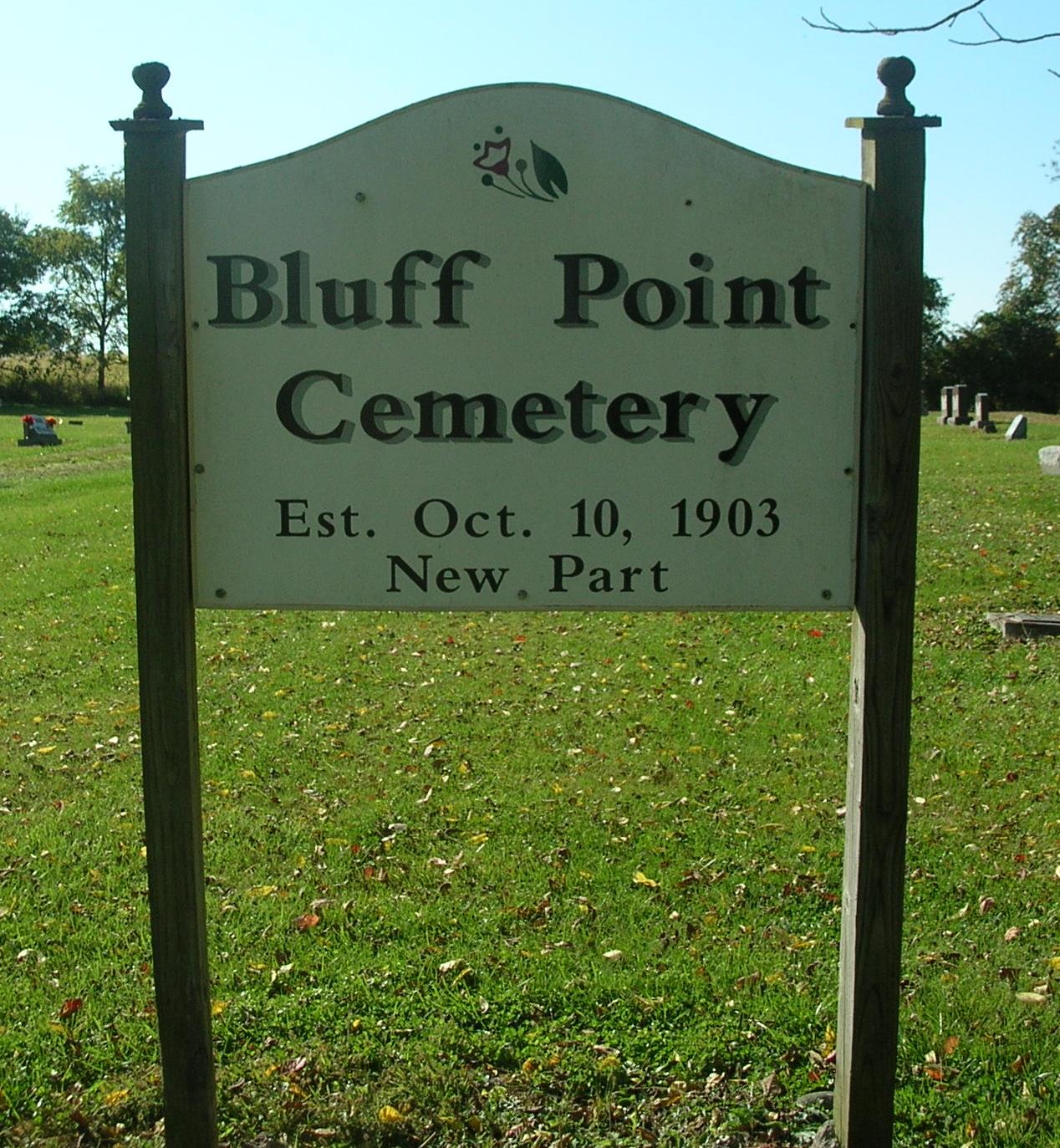 William Patterson, of Collett, died Saturday. Funeral at Zoar Monday; interment in Bluff Point Cemetery. Portland Sun (IN); February 9, 1893Contributed by Jim Cox